Собственник может узнать, кто интересовался его имуществом Кадастровая палата обращает внимание: собственник имеет возможность узнать о лицах, которые интересовались характеристиками объекта недвижимости и сведениями о правах  на него (общедоступные сведения).Иногда мошенники используют эту информацию в своих целях далеких от интересов собственников. Поэтому для собственников предусмотрена  возможность получения информации, о том, кто и когда интересовался данными принадлежащем  ему имуществу. Для этого правообладателю необходимо лично обратиться в ближайший многофункциональный центр и заказать справку о лицах, получивших сведения об объекте недвижимого имущества. Справка содержит информацию о том, кто и когда получал сведения об объекте недвижимости (земельном участке, здании, помещении, сооружении или объекте незавершенного строительства). О физическом лице будут известны его фамилия, имя, отчество полностью, о юридическом лице - полное наименование организации и ИНН.Справка готовится три рабочих дня и предоставляется на платной основе. Стоимость документа в бумажном виде для физических лиц - 400 рублей, для юридических лиц – 1100 рублей, электронный вариант обойдется дешевле – 250 и 700 рублей соответственно. Нужно отметить, что справка о лицах, получивших сведения об объекте недвижимого имущества, выдается исключительно собственнику недвижимости.Кадастровая палата рекомендует запрашивать данные сведения, ведь благодаря этой информации собственник может отслеживать попытки получения посторонними лицами сведений о принадлежащем ему объекте недвижимости и своевременно предпринимать меры по охране своего права. Особенно актуально это для тех собственников, чьё недвижимое имущество расположено за пределами населенного пункта, в котором они проживают, либо у них есть какие - либо споры по нему с знакомыми лицами.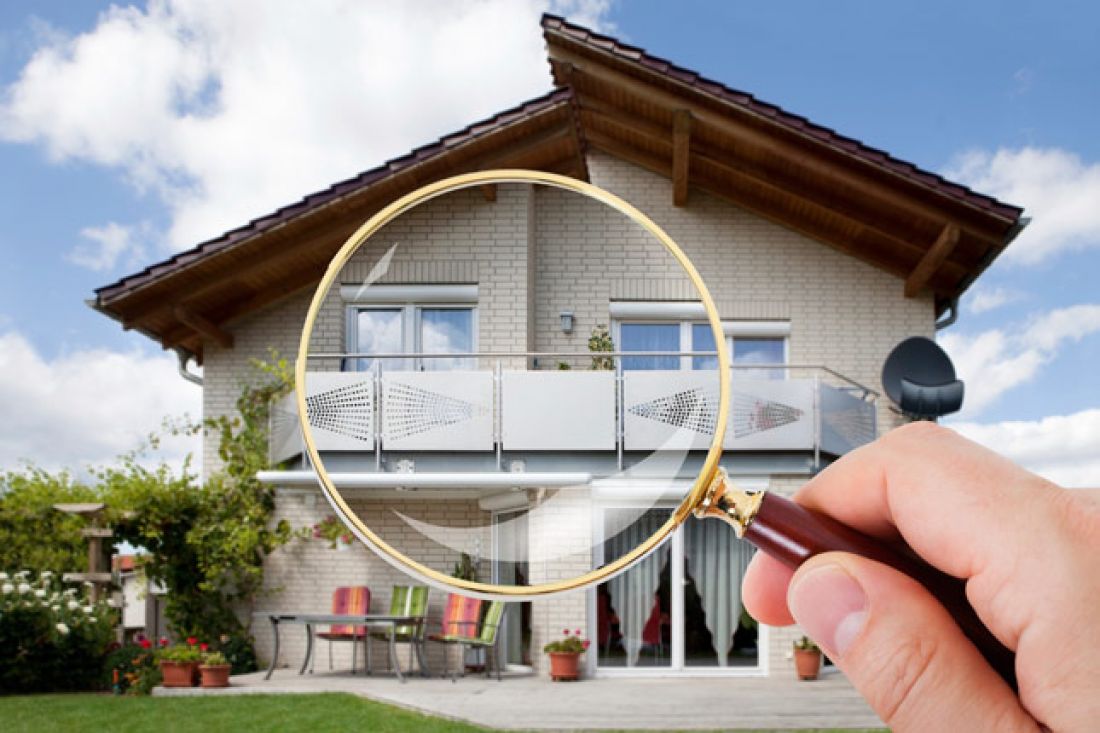 Добрый день! Коллеги, прошу рассмотреть материал. При публикации данного материала, просьба, прислать ссылку. Спасибо!
С уважением, пресс-служба филиала ФГБУ "ФКП Росреестра" по Чувашской Республике – Чувашии press@21.kadastr.ru